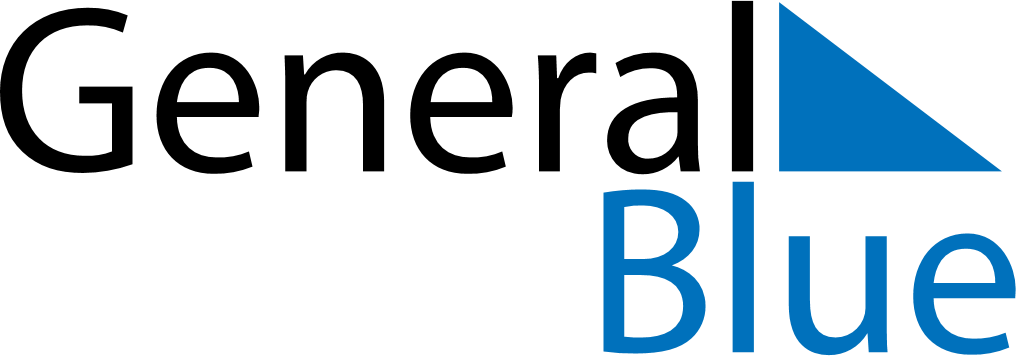 January 2024January 2024January 2024January 2024January 2024January 2024Inuvik, Northwest Territories, CanadaInuvik, Northwest Territories, CanadaInuvik, Northwest Territories, CanadaInuvik, Northwest Territories, CanadaInuvik, Northwest Territories, CanadaInuvik, Northwest Territories, CanadaSunday Monday Tuesday Wednesday Thursday Friday Saturday 1 2 3 4 5 6 Sunrise: 4:59 PM Sunset: 12:00 AM Daylight: 0 hours and 0 minutes. Sunrise: 4:59 PM Sunset: 12:00 AM Daylight: 0 hours and 0 minutes. Sunrise: 4:59 PM Sunset: 12:00 AM Daylight: 0 hours and 0 minutes. Sunrise: 4:59 PM Sunset: 12:00 AM Daylight: 0 hours and 0 minutes. Sunrise: 4:59 PM Sunset: 12:00 AM Daylight: 0 hours and 0 minutes. Sunrise: 4:59 PM Sunset: 12:00 AM Daylight: 0 hours and 0 minutes. 7 8 9 10 11 12 13 Sunrise: 1:53 PM Sunset: 2:08 PM Daylight: 0 hours and 14 minutes. Sunrise: 1:34 PM Sunset: 2:28 PM Daylight: 0 hours and 54 minutes. Sunrise: 1:23 PM Sunset: 2:39 PM Daylight: 1 hour and 16 minutes. Sunrise: 1:15 PM Sunset: 2:48 PM Daylight: 1 hour and 33 minutes. Sunrise: 1:07 PM Sunset: 2:57 PM Daylight: 1 hour and 49 minutes. Sunrise: 1:00 PM Sunset: 3:04 PM Daylight: 2 hours and 3 minutes. Sunrise: 12:54 PM Sunset: 3:11 PM Daylight: 2 hours and 17 minutes. 14 15 16 17 18 19 20 Sunrise: 12:48 PM Sunset: 3:18 PM Daylight: 2 hours and 29 minutes. Sunrise: 12:42 PM Sunset: 3:24 PM Daylight: 2 hours and 42 minutes. Sunrise: 12:37 PM Sunset: 3:31 PM Daylight: 2 hours and 53 minutes. Sunrise: 12:32 PM Sunset: 3:37 PM Daylight: 3 hours and 5 minutes. Sunrise: 12:26 PM Sunset: 3:43 PM Daylight: 3 hours and 16 minutes. Sunrise: 12:21 PM Sunset: 3:48 PM Daylight: 3 hours and 27 minutes. Sunrise: 12:16 PM Sunset: 3:54 PM Daylight: 3 hours and 37 minutes. 21 22 23 24 25 26 27 Sunrise: 12:11 PM Sunset: 4:00 PM Daylight: 3 hours and 48 minutes. Sunrise: 12:06 PM Sunset: 4:05 PM Daylight: 3 hours and 58 minutes. Sunrise: 12:02 PM Sunset: 4:10 PM Daylight: 4 hours and 8 minutes. Sunrise: 11:57 AM Sunset: 4:16 PM Daylight: 4 hours and 18 minutes. Sunrise: 11:52 AM Sunset: 4:21 PM Daylight: 4 hours and 28 minutes. Sunrise: 11:47 AM Sunset: 4:26 PM Daylight: 4 hours and 38 minutes. Sunrise: 11:43 AM Sunset: 4:31 PM Daylight: 4 hours and 48 minutes. 28 29 30 31 Sunrise: 11:38 AM Sunset: 4:36 PM Daylight: 4 hours and 57 minutes. Sunrise: 11:34 AM Sunset: 4:41 PM Daylight: 5 hours and 7 minutes. Sunrise: 11:29 AM Sunset: 4:46 PM Daylight: 5 hours and 16 minutes. Sunrise: 11:25 AM Sunset: 4:51 PM Daylight: 5 hours and 26 minutes. 